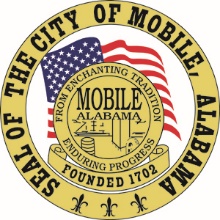 The City of Mobile, AlabamaBoard of Zoning AdjustmentLetter Of DecisionSeptember 24, 2020Africatown Community Development Corporation 751 Edward StreetMobile, AL 36610Re: 	#6339/5800(Case #BOA-001334-2020)Africatown Community Development Corporation400 Africatown Boulevard(Northwest corner of Bay Bridge Road and Paper Mill Road, extending to Paper Mill Road Extension)Council District 2Dear Applicant(s) / Property owner(s):On September 14, 2020, the Board of Zoning Adjustment considered your request for a Use, Parking, Parking Surface, Buffering, Landscaping and Tree Planting, Setback and Signage Variances to allow a market in a split-zoned B-2, Neighborhood Business District and R-2, Two-Family Residential District with substandard parking, substandard parking surface, no residential buffering, no landscaping or tree plantings, reduced structure setbacks, and noncompliant signage; the Zoning Ordinance requires a B-3, Community Business District for a seasonal market, with compliant parking, parking surfacing, residential buffer, landscaping and tree plantings, with compliant structure setbacks and compliant signage.After discussion, the motion to approve the request failed due to a lack of affirmative votes, thus the request was Denied.You have until September 29th, or 15 days, to appeal the decision of the Board to the Circuit Court.For additional assistance call (251) 208-5895.Sincerely,BOARD OF ZONING ADJUSTMENTWilliam Guess, Chairman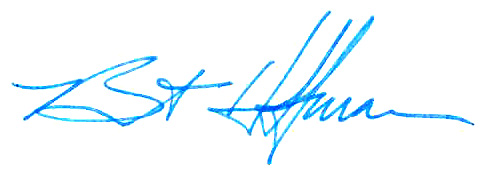 By:	__________________________________________Bert HoffmanPrincipal Planner  cc: Chippewa Lakes LLC.